GEAZAN 6-Channel Interactive Digital Audio Processor(Model No.: RC0606V2)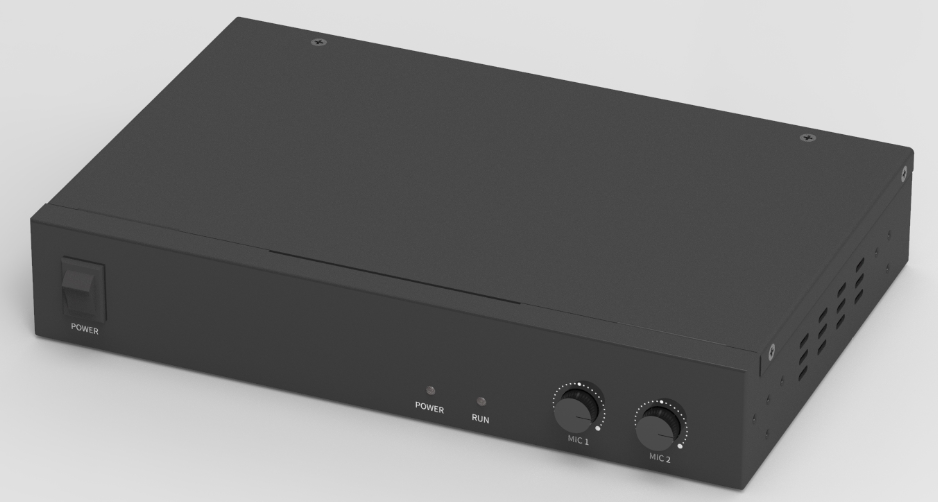 OverviewRC0606V2 is a compact 6-channel interactive digital audio processor designed by GEAZAN. It adopts adaptive echo cancellation, adaptive noise reduction, and smart mixing technology and has an extremely high SNR reproducing a clear and natural sound. RC0606V2 is equipped with GEAZAN's exquisite and compact spherical omnidirectional microphone, the system perfectly picks up the sound and cancels echoes in a room size of 100m2.According to the design ideas of GEAZAN’s smart, configuration-free and simple to use, RC0606V2 adopts adaptive algorithm and is ready to use after installation. It is convenient for engineers to install and debug, and also meets the needs of normalized interaction and audio collection of recording system.HighlightsMore than 5m radius pick-up sounds each mic, cover full classroom in 2 mics.Suitable for normalized recording and playback classrooms or conference rooms with interactive needs.Easy installation, reduced project deployment time.1 USB audio interface can be integrated into the computer as a sound card.Visual control software simplifies panel operation.Features2 Balanced mic inputs, support 48V phantom power supply, using Phoenix terminal interface.1 external wireless microphone input, using 3.5mm earphone interface.2 line inputs, using 3.5mm earphone interface.3 line outputs, using 3.5mm earphone interface.1 USB2.0 A interface, supports bidirectional audio data transmission or visual software configuration.2 microphone input volume adjustment knobs.1 RS-232 serial port, which can be connected to the control terminal.1 RESET key to restore the default factory settings.Connection and Usage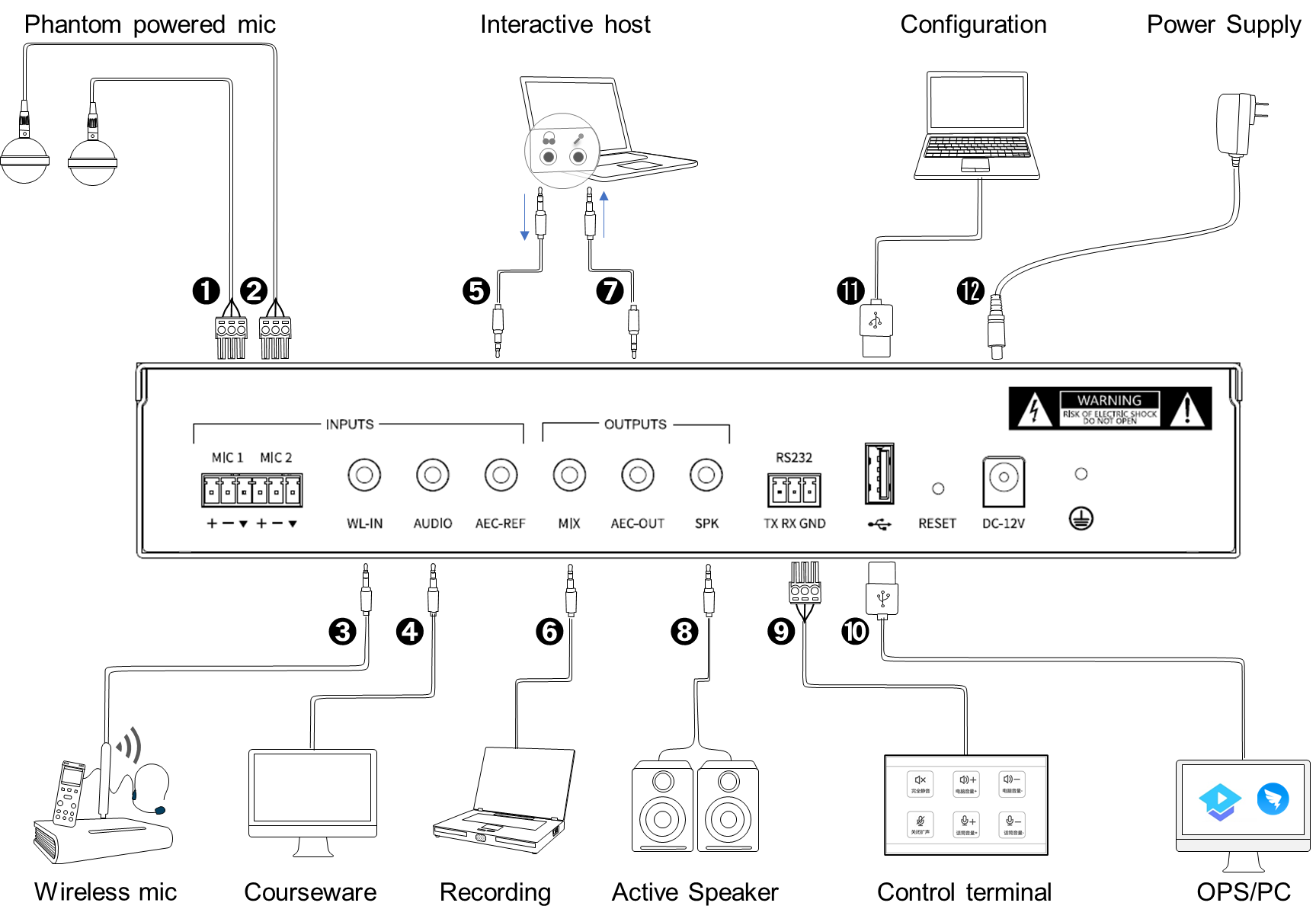 Devices will be connected through the interfaces in the rear panel, details are below:1-2. MIC: Two balanced microphone input interfaces, supporting 48V phantom power supply, suitable for accessing omni-directional and directional microphone.3. WL-IN: 3.5mm wireless microphone input interface. It can be connected to a wireless microphone.4. AUDIO: 3.5mm line input interface. It can be connected to local sound source input, such as DVD, computer, etc.5. AEC-REF: 3.5mm line input interface. It can access the signal from the remote end in interactive and distance teaching, that is, reference signal input.6. MIX: 3.5mm line output interface. It can be connected to external recording equipment.7. AEC-OUT: 3.5mm line output interface. The processed audio signal is output to the far end.8. SPK: 3.5mm line output interface. It can be connected to an external power amplifier or an active speaker.9. RS232: Serial control interface. It can be connected to the external control terminal.10-11. USB2.0 type A interface: It supports bidirectional audio data transmission, and can also be connected with a computer for visual software configuration. 12. Power interface: DC-12V.Appearance and InterfacesFront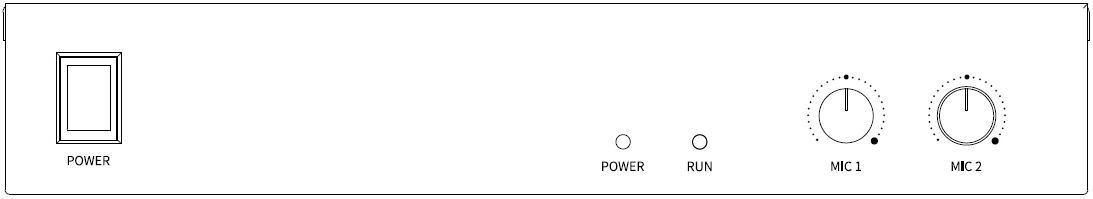 Instructions for Front PanelRear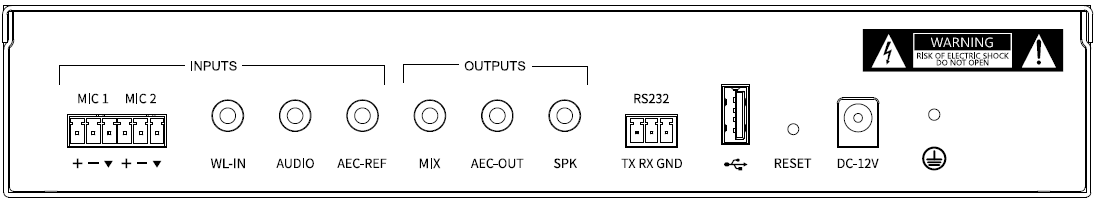 Instructions for Rear PanelSpecificationsInterface, Indicator and KnobsFunction DescriptionPOWER keyPower switch.POWER indicatorThe power indicator remains on after power on.RUN indicatorThe operation indicator flashes slowly, indicating normal operation.MIC1 knobMic1 input volume adjustment knob.MIC2 knobMic2 input volume adjustment knob.Interface, Indicator and KnobsFunction DescriptionMIC (1-2)Two balanced microphone input interfaces, supporting 48V phantom power supply.WL-IN3.5mm wireless microphone input interface.AUDIO3.5mm line input interface, for the local audio source, such as DVD, computer, etc.AEC-REF3.5mm line input interface to access the signal from the remote end in interactive and distance teaching.MIX3.5mm line output interface, external recording equipment can be connected.AEC-OUT3.5mm line output interface to output the processed audio signal to the far end.SPK3.5mm line output interface, which can be connected to power amplifier or active speaker for local sound reinforcement output.RS232The serial control interface, can be connected to the control terminal.USB2.0 type A interfaceSupport bidirectional audio data transmission or visual software configuration.RESETRestore the factory configuration key. Long press 3s to restart the device and restore the factory configuration.Power interfaceDC-12V.ParameterValueFrequency Response (20Hz~16kHz @ +4dBu):Microphone Channel+0/-2dBLine Input Channel+0/-0.5dBTHD +N (1kHz @ +4dBu):Microphone Channel< 0.009%Line Input Channel< 0.007%Equivalent Noise  < -84dBu(20Hz~16kHz@22dB)Dynamic Range > 105dB(20Hz~16kHz@0dB)Maximum Input BalanceMicrophone Channel-2dBuLine Input Channel20dBuMaximum Output Balance20dBuMaximum GainMicrophone Channel50dBLine Input Channel0dBInput ImpedanceMicrophone Channel2.2KΩLine Input Channel20KΩOutput Impedance400ΩPhantom PowerDC 48VSize 250mm×165mm×45mm